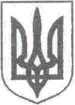 УКРАЇНАЖИТОМИРСЬКА ОБЛАСТЬ                             НОВОГРАД-ВОЛИНСЬКА МІСЬКА РАДАМІСЬКИЙ ГОЛОВА                                                  РОЗПОРЯДЖЕННЯвід     17.01.2018     №   20(о)  Про        затвердження      графіку проведення телефонних «гарячихліній» у     виконавчому   комітетіміської ради      Керуючись статтею 40 Конституції України, статтею 5 Закону України «Про звернення громадян», пунктами 18, 20 частини четвертої статті 42 Закону України «Про місцеве самоврядування в Україні», на виконання Указу Президента України від 7 лютого 2008 року №109/2008 «Про першочергові заходи  щодо забезпечення конституційного права  на звернення до органів  державної влади та органів  місцевого самоврядування», з метою створення необхідних умов для реалізації  конституційних прав громадян  на звернення  та забезпечення оперативного розгляду звернень громадян:    1. Затвердити графік проведення телефонних «гарячих ліній» у виконавчому комітеті міської ради згідно з додатком.    2.Заступнику керуючого справами виконавчого комітету, начальнику організаційного відділу міської ради Марчук Н.В. врахувати графік  проведення  телефонних «гарячих ліній», зазначений в пункті один цього розпорядження, при складанні тижневих планів роботи виконавчих органів міської ради.    3. Т.в.о.начальника відділу інформації та зв’язків з громадськістю міської ради (Талько О.М.) оприлюднити це розпорядження на офіційному сайті Новоград-Волинської міської ради та розмістити графік проведення  телефонних «гарячих ліній».      4.  Розпорядження міського голови  від  04.10.2017 №225(о)  «Про затвердження  графіку проведення телефонних «гарячих ліній»   у       виконавчому   комітеті міської ради визнати таким, що втратило чинність.    5.  Контроль за виконанням цього розпорядження покласти на  керуючого справами виконавчого комітету міської ради Ружицького Д.А.Міський голова 							          В.Л.Весельський 																                                                                                    Додаток                                                                         до розпорядження міського голови                                                                        від     17.01.2018    № 20(о)Графікпроведення телефонних «гарячих ліній»у  виконавчому комітеті міської радиКеруючий справами виконавчого комітету міської ради					    Д.А.Ружицький Посада, прізвище, ім’я, по батькові Номер телефону День та час проведення телефонних «гарячихліній»Міський головаВесельський Віктор Леонідович  5-25-30Останній вівторок кварталу з 10.00 до 12.00 Секретар міської ради Пономаренко Олена Анатоліївна 5-24-70Другий вівторок кварталу з 10.00 до 12.00Перший заступник міського  голови Колотов Сергій Юрійович  5-23-95Перший четвер кварталу з 13.00 до 15.00 Заступник міського голови Гвозденко Оксана Василівна  5-53-94Останній вівторок кварталу  з 14.00  до 16.00 Заступник міського голови Шалухін Віктор Андрійович 5-30-70Останній четвер кварталу з 14.00 до 16.00Заступник міського голови-начальник фінансового управління міської ради Ящук Ірина Климівна  5-50-80Перший  вівторок  кварталу з 10.00 до 12.00Керуючий справами виконавчого комітету міської ради Ружицький Дмитро Аркадійович 5-25-68Перший вівторок кварталу з 14.00 до 16.00